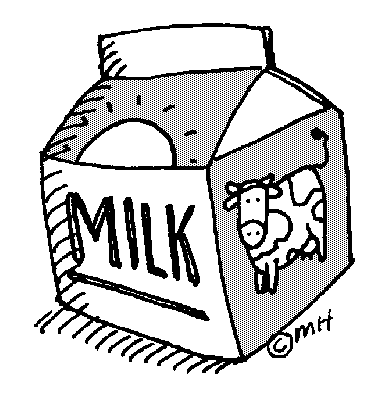 Milk Lunch Order FormSt. Veronica School offers lunch milk (white or chocolate) for purchase for Pre K – 8th grade students.Milk may be purchased for the entire year.  White milk is .43 cents per dayChocolate milk is .48 cents per dayIf you would like to purchase lunch milk for your child please complete and return this form by Friday, August 31st.  Lunch milk will start on Tuesday, September 4, 2018.$69.66 – full year lunch WHITE MILK per child$77.76 – full year lunch CHOCOLATE MILK per childFAMILY LAST NAME:_________________________________________________________________________Student first name:_________________________________Teacher:__________________Chocolate or WhiteStudent first name:_________________________________Teacher:__________________Chocolate or WhiteStudent first name:_________________________________Teacher:__________________Chocolate or WhiteStudent first name:_________________________________Teacher:__________________Chocolate or White__________Please charge my FACTS account $_________________ for lunch milk for each child listed above. (Payment total will be divided by 3 and billed September 7th, December 7th and March 15th )__________Enclosed please find my check for $_______________made out to St. Veronica School for lunch  milk for each child listed above.Refunds cannot be given for missed school days due to weather or illness.